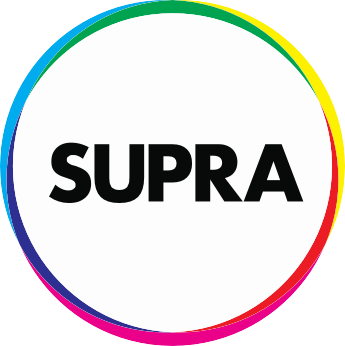 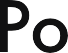 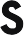 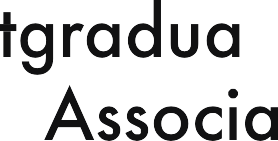 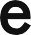 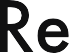 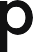 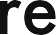 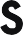 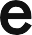 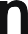 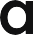 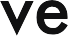 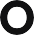 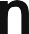 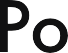 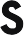 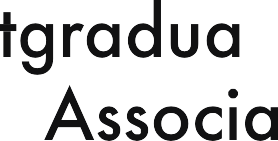 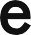 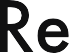 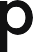 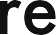 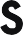 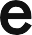 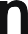 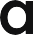 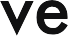 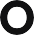 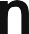 Duty Statement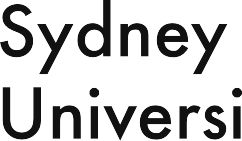 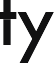 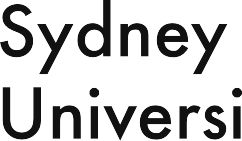 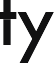 OverviewThe following outlines the duties to be discharged by the Queer Officer and their role in the governance of the Association. The Queer Officer has the right to delegate any tasks to other Councillors. However, if the tasks include paid hours, a written agreement must be submitted to the Finance Manager. No duties shall be interpreted so as to contravene the Constitution or SUPRA Policy Manual.Key responsibilitiesThe Queer Officer is responsible for representing and advocating for the Queer Equity Group on Council.The Queer Officer will ensure that the Council is aware of queer-identifying issues on campus. The Queer Officer must remain engaged with debates around issues affecting queer-identifying people on a national and international level. However, they must prioritise those issues most relevant to the postgraduate student community of the University of Sydney. Specific position duties3.1       Queer Officer3.1.1	The Queer Officer is responsible for representing the Queer Equity Group in working groups within the University.3.1.2	The Queer Officer is responsible for maintaining communication with the SRC Queer Officer and the undergraduate Equity Group to enable collaboration on campaigns of relevance to the whole queer-identifying student community at the University of Sydney. 3.1.3	The Queer Officer is responsible for maintaining communication with national student organisations that relate to their equity office. Manager of the Queer Equity Group3.2.1	The Queer Officer is responsible for keeping Council and the Equity Group informed about matters pertaining to university, government and higher education policy in relation to the queer-identifying community.3.2.2	The Queer Officer shall advise and consult Council to ensure that the work and policy of Council assists students in the Queer Equity Group. 3.2.3	The Queer Officer shall lead the postgraduate Queer Equity Group by: (a)	convening the Equity Group at least once every two (2) months;(b)	seeking to continually expand the Equity Group; (c)	engaging the postgraduate queer-identifying community in social events;(d)	keeping the Queer Equity Group informed, through meetings, social media, SUPRA publications, and other relevant means;(e)	acting as Administrator of any SUPRA online spaces that pertain to the Equity Group.3.2.4	Where appropriate, the Queer Officer shall attend and 				support relevant activist groups on campus.  3.2.5	The Queer Officer shall encourage Constituents, Members, and Councillors to get involved in queer-identifying rights activism. 3.3	Manager of the SUPRA Queer Budget3.3.1	The Queer Officer has responsibility for managing the SUPRA Queer budget through building consensus decision making with the Equity Group in the planning and expenditure of the allocated budget on social, activist, and support projects.3.4	Equity Committee3.4.1	The Queer Officer shall attend all or as many of the meetings of the Equity Committee as is reasonable within their role. 3.4.2	It is the collective responsibility of all Equity Officers to ensure the Equity Committee is convened at every two (2) months.3.4.4	It is the collective responsibility of all Equity Officers to facilitate effective meetings of the Equity Committee and relevant Working Groups. 3.5	Member of the Council 3.5.1	The Queer Officer must fulfil their responsibilities and duties as a Councillor as stipulated in the SUPRA Constitution. 3.6	Queer Officer Office Handover3.6.1	The Queer Officer is responsible for the handover process to the succeeding Queer Officer including providing written guidelines, materials and discussion time, to ensure the smooth handover of roles and duties into the new Council term. 4.	Reporting	4.1	The Queer Officer must submit a written Office Bearer Report in the prescribed form set out in the SUPRA Policy Manual to the Council Meeting every month. The report must include details about the following tasks undertaken in the role:(a)	meetings attended, including an overview of any matters discussed of importance to postgraduate students;(b)	important items of correspondence;(c)	any press releases produced;(d)	major actions being undertaken;(e)	campaigns initiated/progress of ongoing campaigns;(f)	lobbying being undertaken by the Queer Officer on behalf of the Association;(g)	a progress report on the previous month’s work plan;(h)	other representative activities; and (i)	number of hours worked in the previous month.4.2	As an Office Bearer, the Queer Officer must ensure that a thorough annual report of their activities in office is duly submitted to the Annual General Meeting. 5. 	Induction5.1	All members of Council, including Office Bearers such as the Queer Officer, are required to attend a compulsory Council Induction, sign a form stating that they have completed the training, and return the signed form to the Secretary by August’s meeting of Council, or the first meeting of Council after their appointment.5.2	All members of Council, including the Queer Officer, must sign a disclaimer within a month of their appointment stating they understand the risks and responsibilities of working in an unincorporated association. They must return this form to the Secretary before their first meeting of Council.  5.3	When a new Queer Officer is elected, the incumbent Queer Officer will be responsible for the induction process. This will include responsibility for ensuring that the incoming Queer Officer is aware of the following:(a)	the day-to-day administrative arrangements within SUPRA;(b)	how to carry out the specific duties of the Queer Officer’s role;(c)	policies and sections of the Constitution which pertain to Office Bearers;(d)	the role of staff within the organisation;(e)	the progress of ongoing campaigns, lobbying or activities; and(f)	any operational or strategic plans set by Council.6. 	Shared Offices6.1	Where an Equity Officer elects to share the duties of their Office with a Deputy Equity Officer, through negotiation they must agree on who will be taking primary responsibility for each of the duties set out in this duty statement.6.2	Equity Officers and Deputy Equity Officers who agree to share duties are required to present an annotated copy of this duty statement which clearly shows who is taking primary responsibility for each of the duties to the first Council meeting after the duties have been divided.6.3	Within seven (7) days of the annotated duty statement being presented to Council for ratification, the Equity Officer and Deputy Equity Officer must provide a copy of the annotated duty statement to the President for distribution to staff.6.4	Any changes to the division of duties during the term of Office must be presented to the next Meeting of Council for ratification and advised to staff as set out above.PositionQueer OfficerPrinciplesThe Queer Officer is responsible for representing students in the Queer Equity Group and advocating on their behalf, especially with regards to students from diverse and marginalised backgrounds. The Queer Officer shall encourage diversity within the Queer Equity Group, especially trans and nonbinary students, but also including but not limited to, students living with a disability; students of colour; students of faith; and Aboriginal and Torres Strait Islander, international, mature-age, migrant, rural and regional, and women-identifying students.The Queer Officer will work actively to expand, advocate for, defend and preserve the rights and interests of the University’s queer-identifying postgraduate students. The Queer Officer will endeavour to ensure that their conduct is transparent and consultative.Key RolesThe Queer Officer is elected autonomously by the Queer Equity Group which is comprised of queer-identifying SUPRA members.